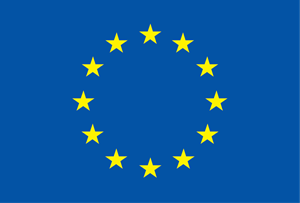 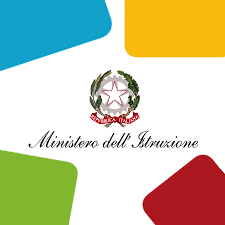 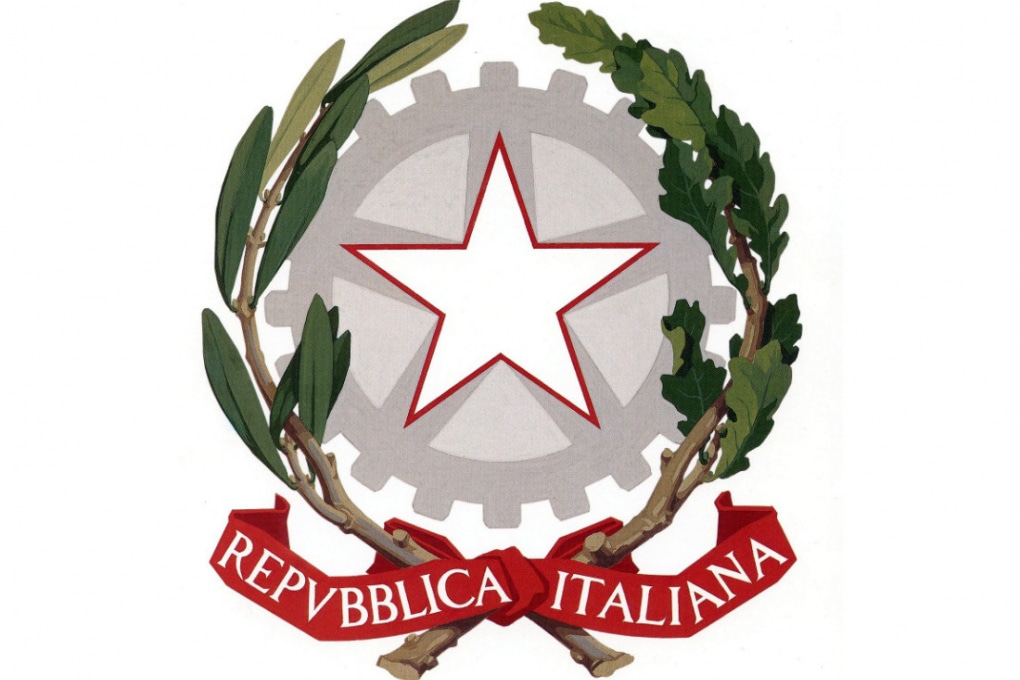 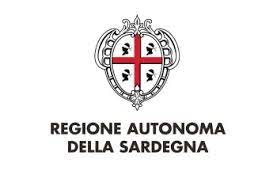 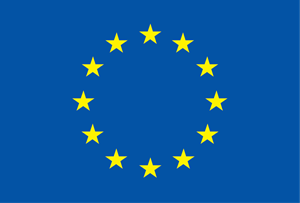 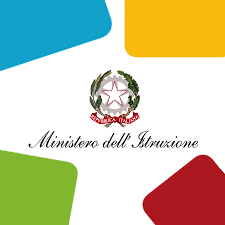 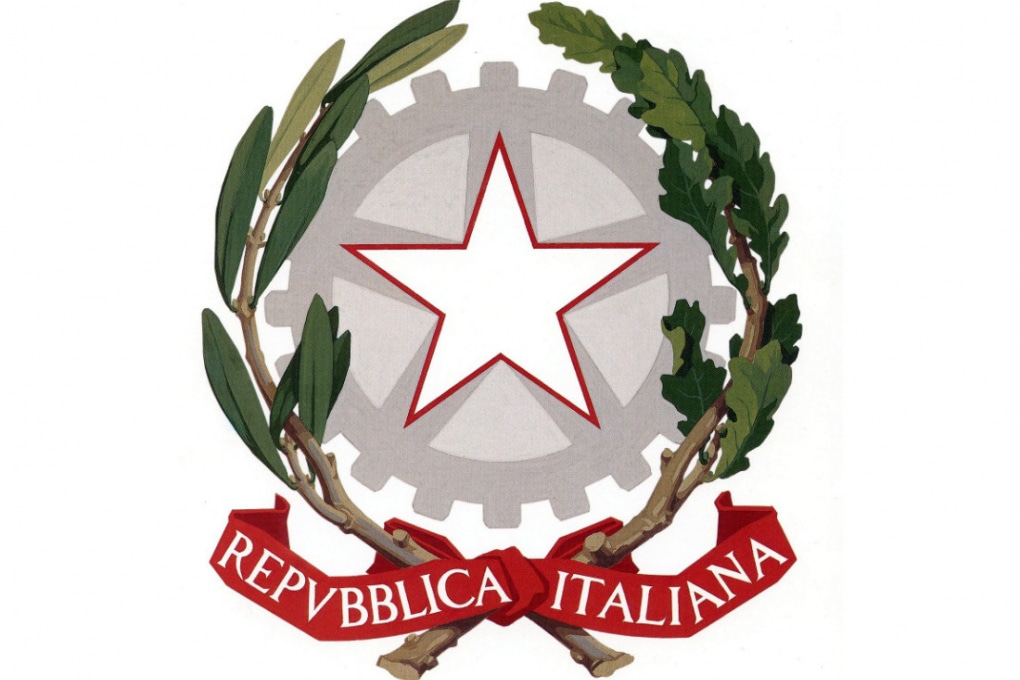 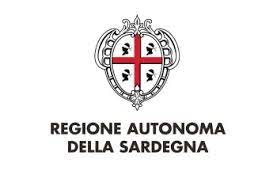 ISTITUTO DI ISTRUZIONE SUPERIORE“Antonio Gramsci – Edoardo Amaldi” Via delle Cernitrici 09013 - CARBONIA - tel. 0781.670424;Sito web: iisgramsciamaldi.edu.itMail: cais00100L@istruzione.it   ;     Pec: cais00100L@pec.istruzione.itC.F. 81003330925 – Cod. Mecc. CAIS00100L – CUF: UFDCZG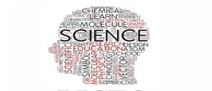 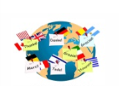 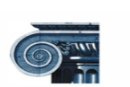 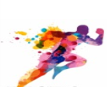 Patto formativo per le esperienze di mobilità studentesca individuale sottoscritto dal Dirigente Scolastico, dallo Studente e dalla Famiglia.Il presente Patto formativo viene condiviso e sottoscritto dallo studente partecipante ad un programma di mobilità individuale, dalla sua famiglia e dalla Scuola Italiana IIS Gramsci-Amaldi di Carbonia al fine di:concordare un iter formativo personalizzato, trasparente e vincolante, volto a valorizzare l’esperienza all’estero nelle procedure di riammissione nella classe di origine;valorizzare le potenzialità di tali esperienze ai fini di una ricaduta nell’intera comunità scolastica;condividere gli obiettivi formativi disciplinari e trasversali relativi al soggiorno di studio all’estero e le modalità e i criteri per la valutazione dello stesso;valorizzare l’esperienza anche ai fini delle ore di P.C.T.O. previste durante la permanenza all’estero.Con il presente Patto formativolo Studente si impegna a:frequentare regolarmente, con interesse e partecipazione, la scuola estera ospitante;scegliere, nella scuola estera, ove possibile, i corsi più coerenti con il proprio indirizzo di studi;informare con cadenza bimestrale/trimestrale il Consiglio di Classe, tramite il Docente Tutor, sull’andamento scolastico nella scuola ospitante, sulle discipline seguite, i progetti, i laboratori, gli apprendimenti linguistici, le competenze acquisite (linguistiche, tecnologiche, sociali, disciplinari, etc.);trasmettere alla scuola italiana un certificato di frequenza ed eventuali valutazioni rilasciate dalla scuola estera nel corso dell’anno (es. pagella del primo quadrimestre, certificazioni, etc.)richiedere alla scuola ospitante e trasmettere tempestivamente, a conclusione dell’esperienza, la documentazione utile al riconoscimento, la valutazione e la valorizzazione degli studi compiuti all’estero. Tale documentazione dovrà essere presentata alla Segreteria del Scuola Italiana IIS Gramsci-Amaldi di Carbonia, o al docente coordinatore della Mobilità Studentesca dell’Istituto, al termine del periodo di studio all’estero e comunque prima dell’inizio del colloquio di riammissione;preparare i contenuti ritenuti indispensabili dei programmi svolti nella sua classe di appartenenza in Italia e a sostenere un colloquio di reinserimento nei termini e nelle modalità previste dal Scuola Italiana e dal Consiglio di Classe.Con il presente Patto formativo di impegna a:curare con particolare attenzione gli atti burocratici (iscrizione, comunicazioni, etc.);mantenere contatti con cadenza quadrimestrale (ad esempio in occasione dei colloqui generali) con il Docente Coordinatore di classe per aggiornarlo sull’andamento scolastico all’estero del proprio figlio ;sostenere e sollecitare, se necessario, il passaggio di informazioni fra lo studente, la scuola e l’Ente inviante ;far pervenire presso la Segreteria della Scuola Italiana tutta la documentazione rilasciata dalla scuola estera (curricolo frequentato, contenuti delle discipline seguite, giudizio di frequenza, valutazione finale), accompagnata dalla traduzione in italiano oppure in inglese.Con il presente Patto formativoil Dirigente Scolastico e il Consiglio di Classe si impegnano a:incaricare un Docente Tutor come figura a cui lo studente e la famiglia possano fare riferimento durante il periodo di studio all’estero;formulare un piano di apprendimento essenziale, comprensivo di contenuti disciplinari irrinunciabili per il reinserimento nella classe di provenienza e la prosecuzione degli studi;concordare con l’alunno le modalità e i tempi per l’accertamento, per l’eventuale attività di recupero e per la verifica finale, tenendo comunque presente che la valutazione complessiva dell’esperienza all’estero dovrà essere effettuata entro la chiusura del primo quadrimestre;esprimere una valutazione globale che tenga conto del percorso di apprendimento compiuto all’estero e dell’accertamento sui contenuti disciplinari irrinunciabili, valorizzando la trasferibilità delle competenze interculturali e trasversali sviluppate;curare la valorizzazione dell’esperienza nella classe attraverso attività di disseminazione del percorso scolastico realizzato all’estero e nel documento di presentazione all’esame di Stato; provvedere all’attribuzione del credito scolastico e formativo.Valutazione delle competenze interculturali atteseAi fini della valutazione e della valorizzazione del percorso interculturale dello studente/della studentessa il Consiglio di Classe tramite il colloquio per il reinserimento, terrà conto delle competenze interculturali, traducibili in attività di P.C.T.O., di seguito indicate:Valutazione finaleAi fini della valutazione finale, accanto alle valutazioni espresse dai singoli docenti sui contenuti disciplinari essenziali, il Consiglio di Classe terrà conto di il certificato di frequenza rilasciato dalla scuola estera;le valutazioni formali e informali rilasciate dalla scuola estera nel corso dell’anno;le relazioni periodiche dell’alunno sull’andamento dell’esperienza di studio all’estero e sul suo rendimento scolastico;il “Diario di bordo” compilato periodicamente dallo studente;la valutazione delle competenze interculturali effettuate dal Consiglio di Classe.Si allegano i programmi individualizzati da ricevere all’atto della sottoscrizione dell’Accordo.Data	 _________________Nome e cognome dello studenteClasse attuale di frequenzaa. s. ……………….Programma (trimestrale, semestrale, annuale) e destinazioneData inizio e conclusione del soggiorno all’estero(da inserire appena si è in possesso di tali dati)Nome e mail del docente tutor individuato dal Scuola ItalianaNome e mail del docente Coordinatore della classe di appartenenzaNome e indirizzo della scuola ospitante (da inserire appena si è in possesso di tali dati)Nome e indirizzo mail del docente referente nella scuola ospitante (da inserire appena si è in possesso di tali dati)COMPETENZASAPER VALORIZZARE LEDIVERSITÀ CULTURALISAPER COMUNICARE INCONTESTI CULTURALIDIVERSIAVERE UNA VISIONEETNORELATIVACAPACITA’ di PROBLEM SOLVINGFIRMAdella DIRIGENTE SCOLASTICOFIRMAdello/a STUDENTE/SSAFIRMAdel/i GENITORE/I___________________________________________________________